ALBUM DI FAMIGLIAGli sposi Francis e Ruth, con la sorella dello sposo, Tara.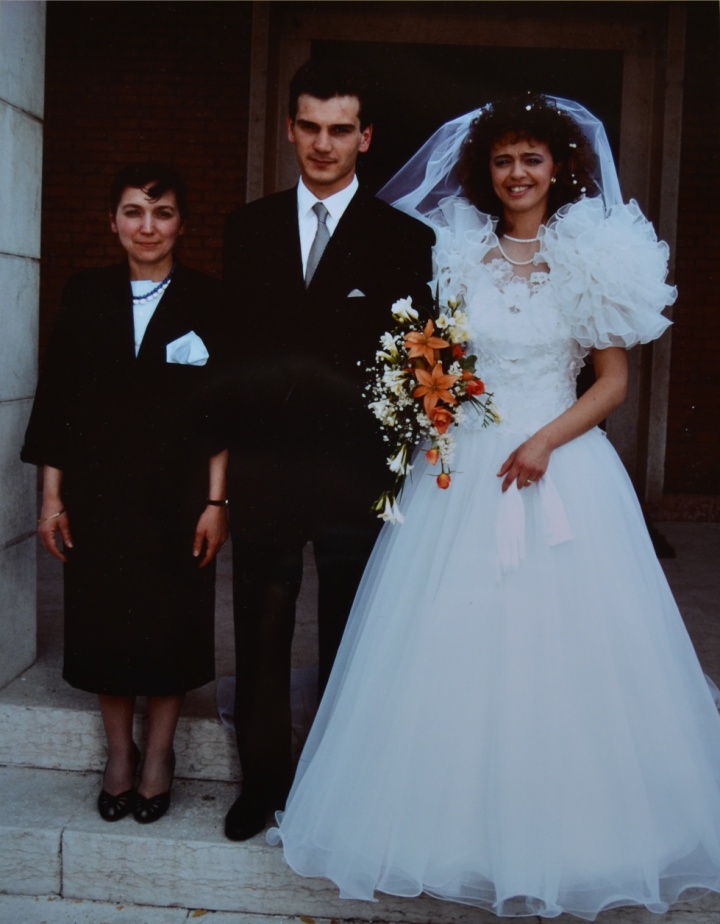 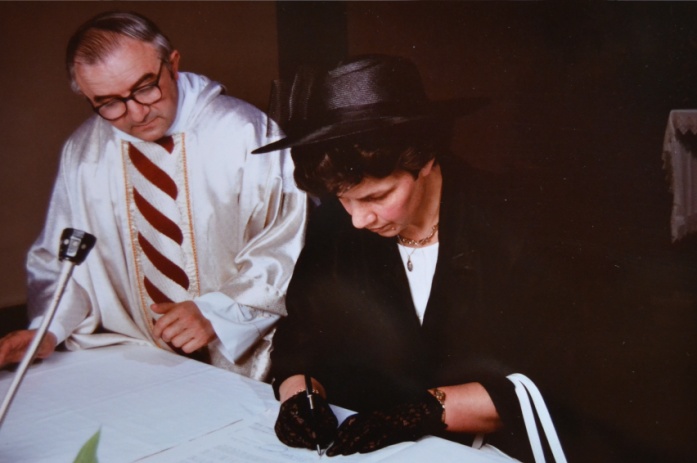 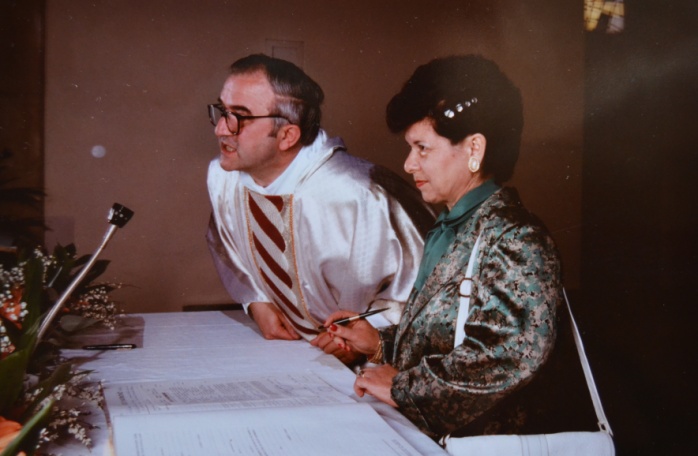 La zia dello sposo, Lucie, e la cugina del padre dello sposo, Rodina, firmano come testimoni